Картотека мультфильмов, содержащих проблемные ситуацииКартотека сказок и рассказов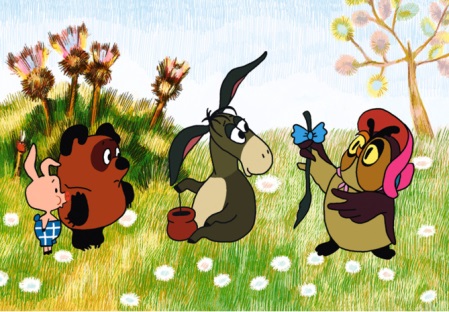 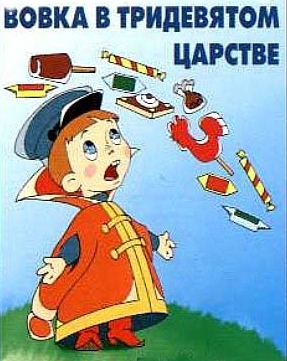 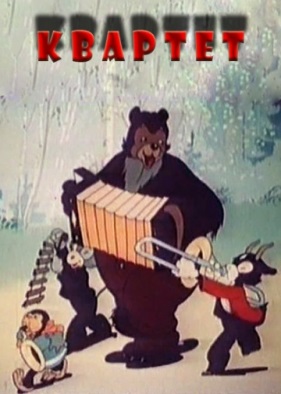 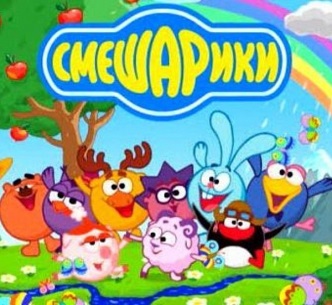 Винни Пух и все, все, всеВовка в тридевятом царствеКвартетСмешарики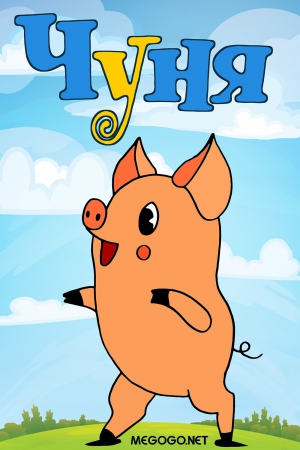 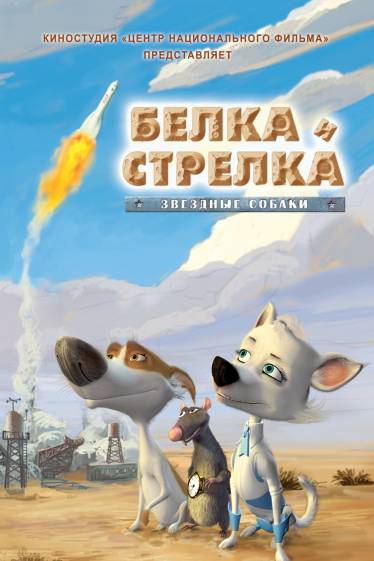 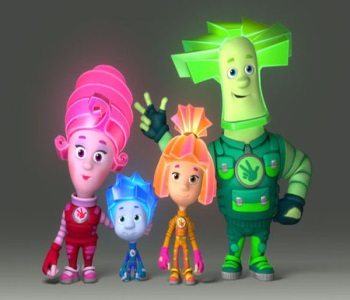 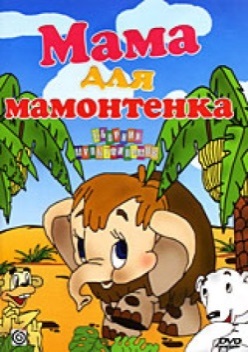 ЧуняБелка и СтрелкаФиксикиМама для мамонтенка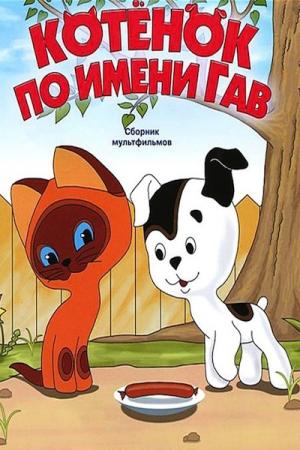 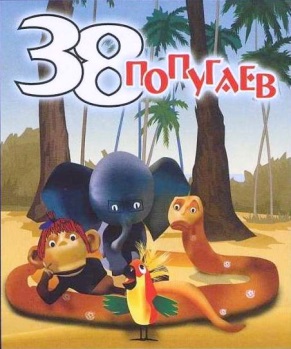 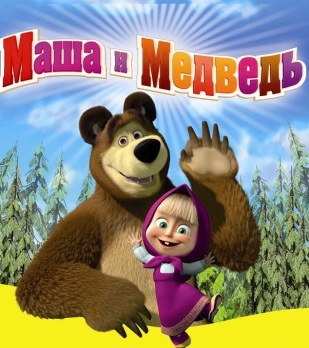 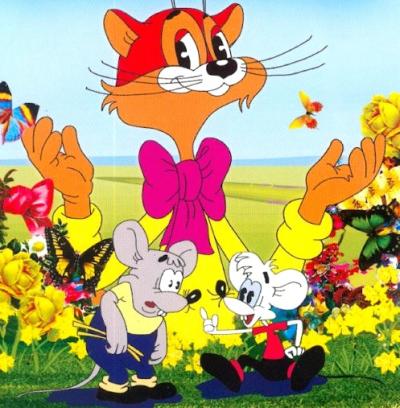 Котенок по имени Гав38 попугаевМаша и МедведьКот Леопольд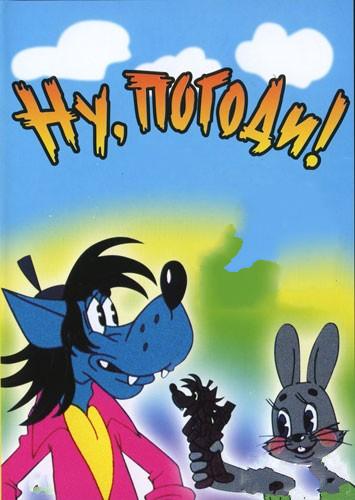 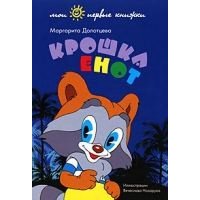 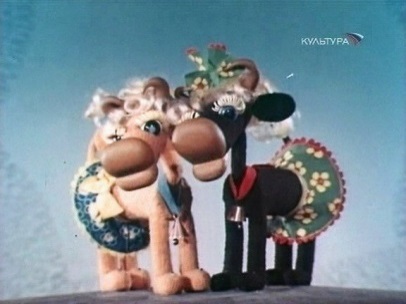 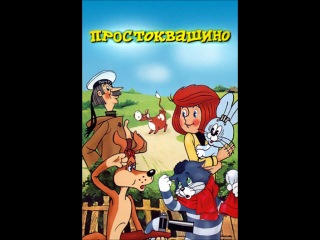 Ну, погоди!Крошка ЕнотБуренка из МасленкиноТрое из Простоквашино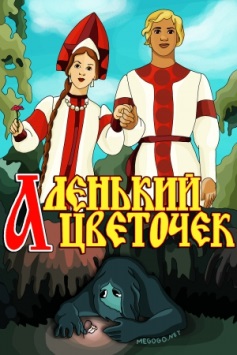 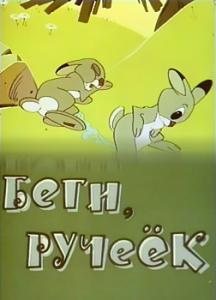 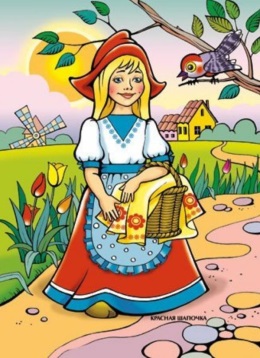 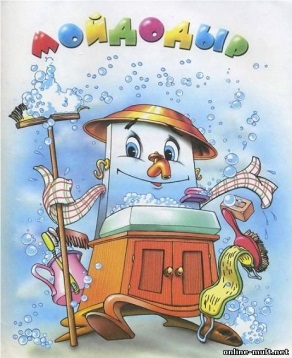 Аленький цветочекБеги, ручеекКрасная ШапочкаМойдодыр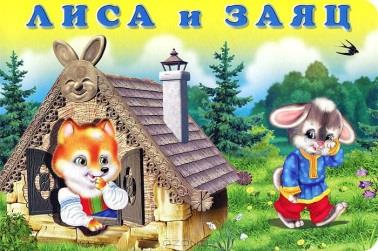 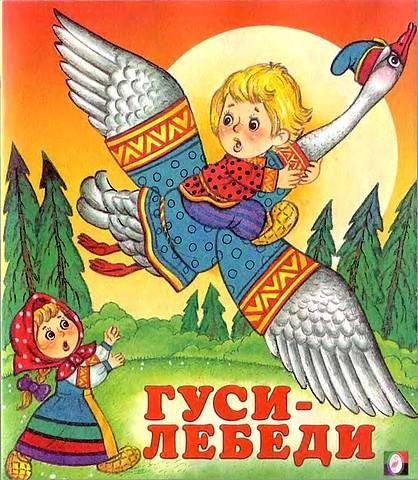 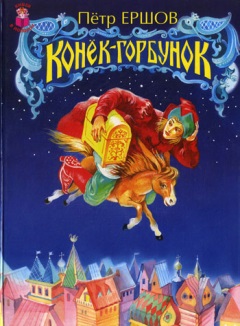 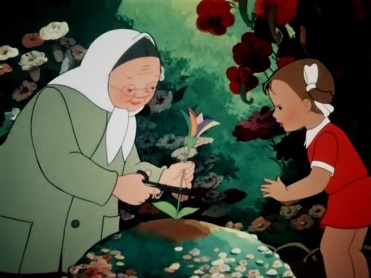 Лиса и ЗаяцГуси - ЛебедиКонек ГорбунокЦветик семицветик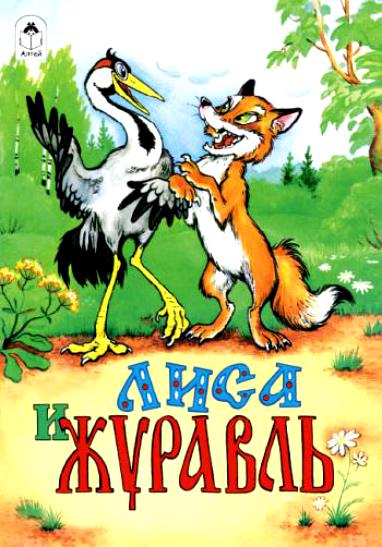 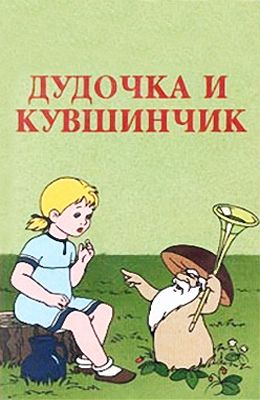 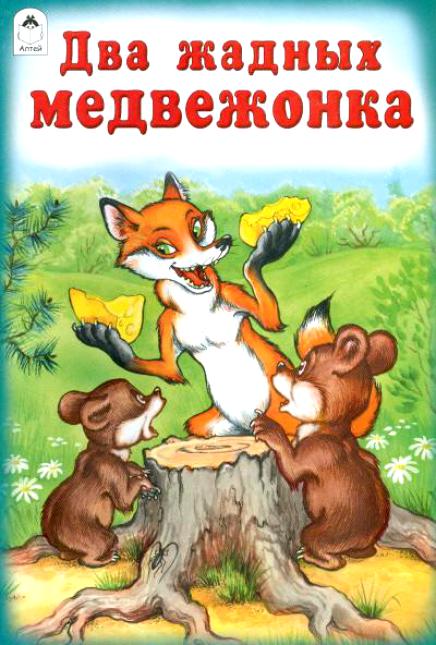 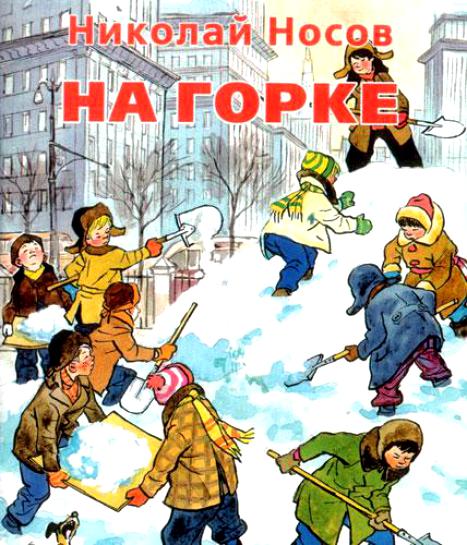 Лиса и ЖуравльДудочка и КувшинчикДва жадных медвежонкаНа горке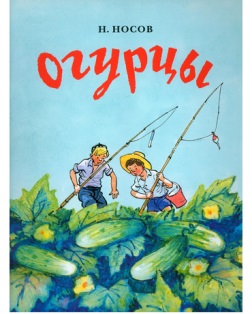 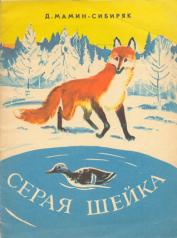 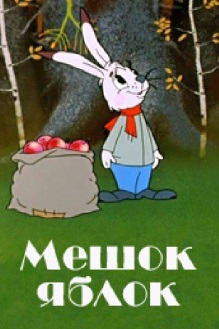 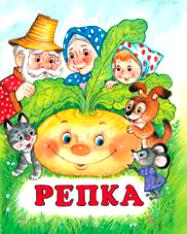 ОгурцыСерая ШейкаМешок яблокРепка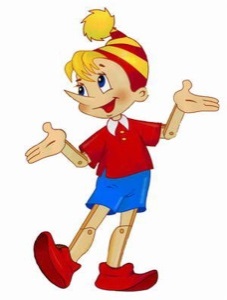 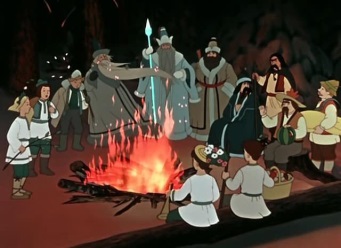 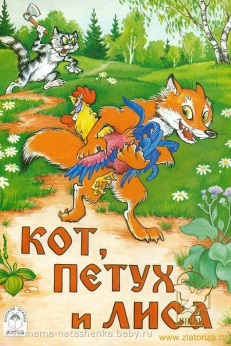 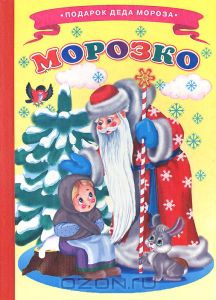 БуратиноДвенадцать месяцевКот, Петух и ЛисаМорозко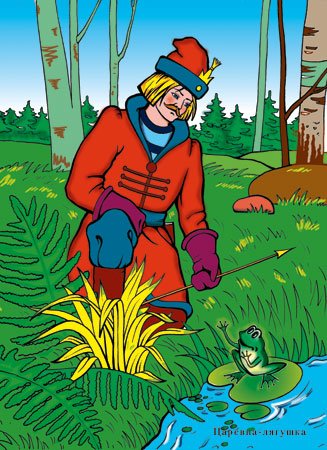 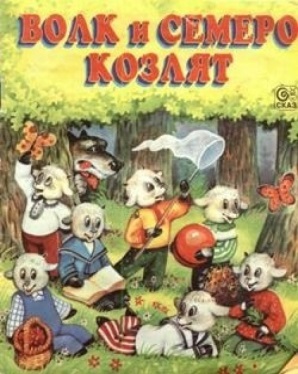 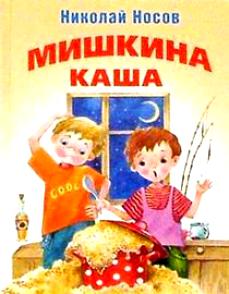 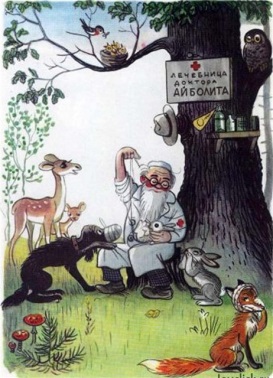 Царевна ЛягушкаВолк и семеро козлятМишкина кашаДоктор Айболит